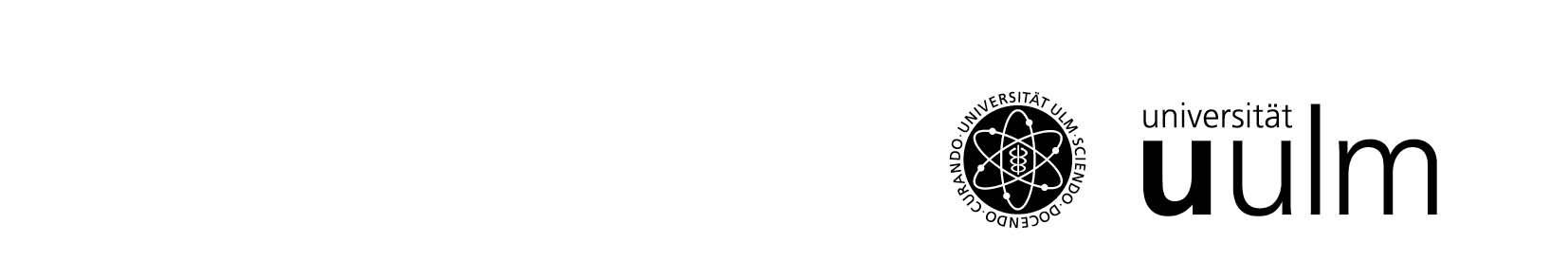 University Elections 2023Election proposals for the Senate and Faculty Council elections in the summer semester 2023for the electoral group Academic staffPeriod for submission of election proposals: 2 May 2023 until 23 May 2023 (3 p.m.)Election proposals submitted before 2 May 2023 must be returned! Election proposals submitted after 23 May 2023 (3 p.m.) must be rejected.Please mark the appropriate field:For which body is the election proposal submitted?Please submit a separate declaration for each election Senate		      Faculty Council For which Faculty is the election proposal submitted?Please mark this field if the election proposal is for the Faculty Council. Faculty of Natural Sciences (NaWi) Faculty of Engineering, Computer Sciences and Psychology (IngInfPsy) Faculty of Mathematics and Economics (MaWi) Medical Faculty 	Please give the election proposal a name / a keywordThe keyword appears on the ballot paper and serves to identify the list of candidates. In practice, the keyword is thus the equivalent of the name of a group, such as: „Starke Liste – BeamtInnen“ (“Strong list - civil servants”) or „Konstruktive & kompetent“ (“Constructive & competent”). Please refer to page 3 for further information on the permissibility of keywords.Name of election proposal / keyword:	Please nominate a person from the group of candidates who is authorised to provide information on the election proposal to the election management and the election committee. (name, phone number, email address)Important: This person should be available at short notice for possible queries.Who stands in for this person if he or she is unavailable? (name, phone number, email address)CandidatesPlease note the followingAll candidates on this list must be eligible to vote (passive voting rights) as members of the academic staff. If the election proposal is for the Faculty Council, the candidates must also be eligible to vote in the respective Faculty.On page 3 you will find further information on which groups of people may stand for election.Candidates for the election of a University body may not be included in more than one election proposal.
The election proposal may contain a maximum of three times as many candidates as there are members to be elected from one's own group (see table on page 3).Keyword / Name of the list for which you are standing as a candidate:Each candidate must submit a declaration of consent to the election management in good time. If the declaration of consent is not submitted in time, the respective candidate will be removed from the list.General information for election proposalsThe following electoral members will be elected for the University bodies in 2023:*New in 2023Keyword: Each election proposal must be provided with a keyword. A keyword may not be permitted if:it gives the impression that it is the list of a body governed by public law; or the keyword could be offensive. 	If a keyword is not permitted, the election proposal is given the name of the first candidate.The following groups of persons may stand for election:The following persons have passive voting rights:All academic staff members whohave been employed, with at least 25%, at Ulm University for more than 6 months.Adjunct professors (Apl. Professur) who donot have the same status andare not employed, with at least 25%, at the UniversityDoctoral students ifthey are employed, with at least 25%, at the University and the doctoral student has decided to exercise his/her right to vote in the group of academic staff (New in 2023: In case of membership in the group of doctoral candidates and in the group of academic employees, allocation will be made to the group of doctoral candidates in cases of doubt.)Students ifthey are employed, with at least 25%, as academic staff members
Exception: the person entitled to vote has declared in writing by the time the electoral roll is closed that he/she wishes to exercise his/her right to vote in the group of students.The following persons do not have passive voting rights:Academic staff on leave if the leave lasts more than 6 monthsVisiting academicsWithdrawal of election proposals: Signatures on election proposals and declarations of consent by candidates may only be withdrawn until the deadline for the submission of election proposals.Data protectionThe legal basis for the collection is Art. 6 para. 1 letter e DSGVO in conjunction with § 9 para. 8 p. 3 LHG in conjunction with §§ 12 ff WahlO of Ulm University in the currently valid version. The processing and deletion of your personal data is carried out on the basis of and within the framework of the electoral regulations.Information on data protection according to Art. 13 DSGVO can be found on our website 

https://www.uni-ulm.de/gremienwahlen2023.Submission of documentsPlease send the complete documents to: Ida Holm Abt. I-2 Recht und OrganisationZentrale VerwaltungUniversität UlmHelmholtzstraße 16 (Raum U18)89081 Ulmor bring all the documents in person.Please remember that your list of candidates can only be included in the election if the documents are received in good time (by 23 May 2023, 3 p.m.) and in full.  Complete documents include:A keywordA list of candidates One declaration of consent per candidate of a listSequ.No.(Title) Surname, first name Official or job titleFacultyaffiliation123456789101112Academic staffAll Faculties (except Medical Faculty)Academic staffMedical FacultySenateSenateSenateNumber           4           4Faculty CouncilFaculty CouncilNumber2*4Term of office: 2 years*Term of office: 2 years*Term of office: 2 years*